SERVERGAZİ İMKB MESLEK VE TEKNİK ANADOLU LİSESİ 2021-2022 ÖĞRETİM YILI 12 BİLİŞİM SINIF FİZİK DERSİ 1. DÖNEM 2. YAZILI SINAV SORULARIADI VE SOYADI: ……………………. 12/BİLİŞİM VE NO:	……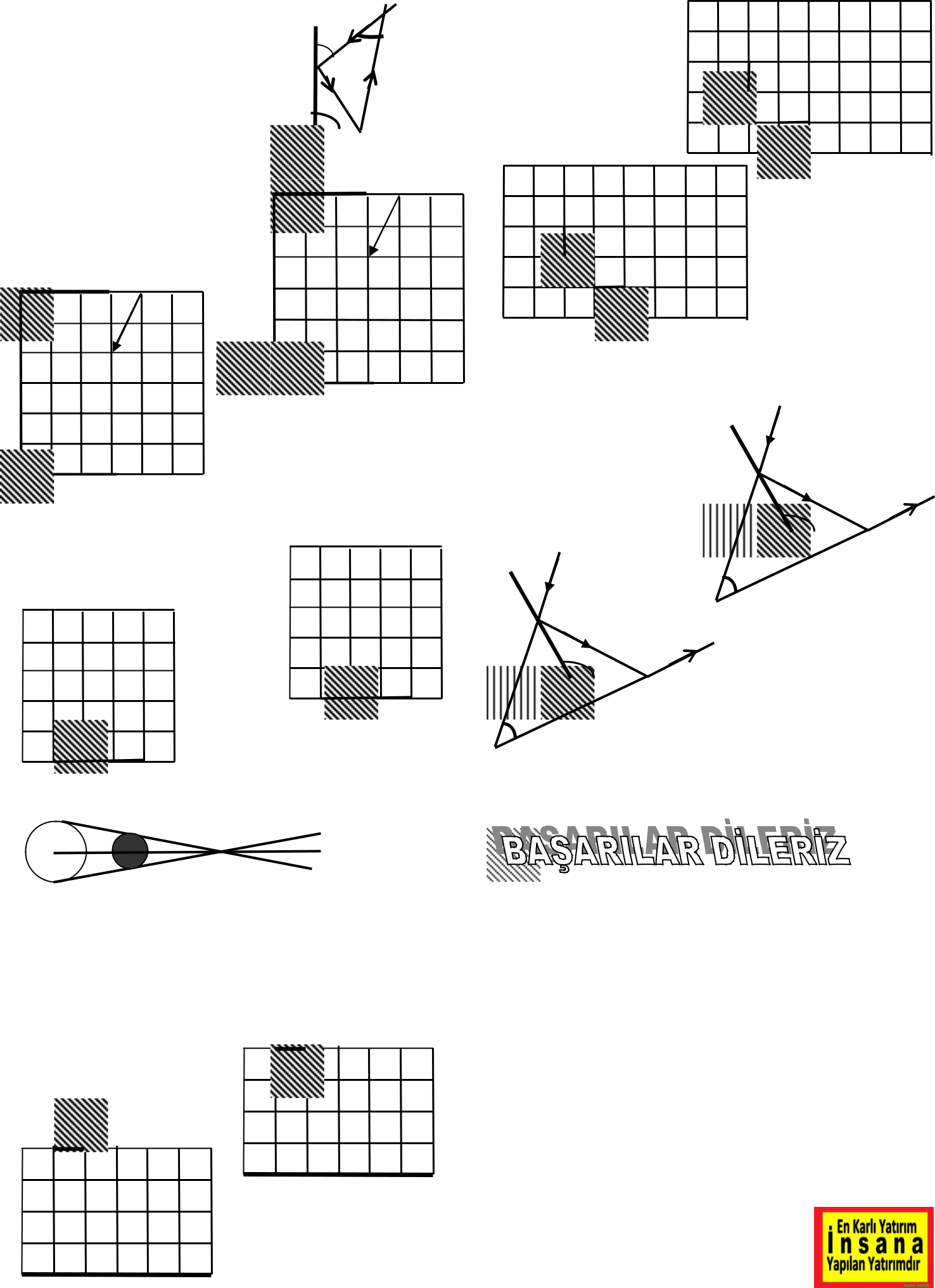 1) Aşağıdaki soruyu altındaki boşluğa çözün (15 puan)1) Aşağıdaki soruyu altındaki boşluğa çözün (15 puan)1) Aşağıdaki soruyu altındaki boşluğa çözün (15 puan)1) Aşağıdaki soruyu altındaki boşluğa çözün (15 puan)1) Aşağıdaki soruyu altındaki boşluğa çözün (15 puan)1) Aşağıdaki soruyu altındaki boşluğa çözün (15 puan)1) Aşağıdaki soruyu altındaki boşluğa çözün (15 puan)1) Aşağıdaki soruyu altındaki boşluğa çözün (15 puan)1) Aşağıdaki soruyu altındaki boşluğa çözün (15 puan)1) Aşağıdaki soruyu altındaki boşluğa çözün (15 puan)1) Aşağıdaki soruyu altındaki boşluğa çözün (15 puan)1) Aşağıdaki soruyu altındaki boşluğa çözün (15 puan)1) Aşağıdaki soruyu altındaki boşluğa çözün (15 puan)1) Aşağıdaki soruyu altındaki boşluğa çözün (15 puan)1) Aşağıdaki soruyu altındaki boşluğa çözün (15 puan)6)Aşağıdaki soruyu altındaki boşluğa çözün (15 puan)6)Aşağıdaki soruyu altındaki boşluğa çözün (15 puan)6)Aşağıdaki soruyu altındaki boşluğa çözün (15 puan)6)Aşağıdaki soruyu altındaki boşluğa çözün (15 puan)6)Aşağıdaki soruyu altındaki boşluğa çözün (15 puan)6)Aşağıdaki soruyu altındaki boşluğa çözün (15 puan)6)Aşağıdaki soruyu altındaki boşluğa çözün (15 puan)6)Aşağıdaki soruyu altındaki boşluğa çözün (15 puan)6)Aşağıdaki soruyu altındaki boşluğa çözün (15 puan)6)Aşağıdaki soruyu altındaki boşluğa çözün (15 puan)6)Aşağıdaki soruyu altındaki boşluğa çözün (15 puan)Şekildeki gibi yerleştirilmişŞekildeki gibi yerleştirilmişŞekildeki gibi yerleştirilmişŞekildeki gibi yerleştirilmişŞekildeki gibi yerleştirilmişŞekildeki gibi yerleştirilmişŞekildeki gibi yerleştirilmişŞekildeki sistemde cisim-Şekildeki sistemde cisim-Şekildeki sistemde cisim-Şekildeki sistemde cisim-Şekildeki sistemde cisim-GGMolan iki aynaya gelen ışınınolan iki aynaya gelen ışınınolan iki aynaya gelen ışınınolan iki aynaya gelen ışınınolan iki aynaya gelen ışınınolan iki aynaya gelen ışınınolan iki aynaya gelen ışının0lerden çıkan ışınlar önce Blerden çıkan ışınlar önce Blerden çıkan ışınlar önce Blerden çıkan ışınlar önce Blerden çıkan ışınlar önce BGGMizlediği yola göre X açısıizlediği yola göre X açısıizlediği yola göre X açısıizlediği yola göre X açısıizlediği yola göre X açısıizlediği yola göre X açısıizlediği yola göre X açısı4040Xsonra A aynasından yansı-sonra A aynasından yansı-sonra A aynasından yansı-sonra A aynasından yansı-sonra A aynasından yansı-...N.kaç derecedir?kaç derecedir?kaç derecedir?kaç derecedir?tılıyor. Hangisinin görüntü-tılıyor. Hangisinin görüntü-tılıyor. Hangisinin görüntü-tılıyor. Hangisinin görüntü-tılıyor. Hangisinin görüntü-.. .S. .Ssü G’deki gözlemci tarafın-sü G’deki gözlemci tarafın-sü G’deki gözlemci tarafın-sü G’deki gözlemci tarafın-sü G’deki gözlemci tarafın-ALL800800dangörülemez.görülemez.AşağıdakiAşağıdaki.K.Kşekle çizin ve yazınşekle çizin ve yazınşekle çizin ve yazınşekle çizin ve yazın.M.MBB2) Aşağıdaki soruyu altındaki şekle çözün (15 puan)2) Aşağıdaki soruyu altındaki şekle çözün (15 puan)2) Aşağıdaki soruyu altındaki şekle çözün (15 puan)2) Aşağıdaki soruyu altındaki şekle çözün (15 puan)2) Aşağıdaki soruyu altındaki şekle çözün (15 puan)2) Aşağıdaki soruyu altındaki şekle çözün (15 puan)2) Aşağıdaki soruyu altındaki şekle çözün (15 puan)2) Aşağıdaki soruyu altındaki şekle çözün (15 puan)2) Aşağıdaki soruyu altındaki şekle çözün (15 puan)2) Aşağıdaki soruyu altındaki şekle çözün (15 puan)2) Aşağıdaki soruyu altındaki şekle çözün (15 puan)2) Aşağıdaki soruyu altındaki şekle çözün (15 puan)2) Aşağıdaki soruyu altındaki şekle çözün (15 puan)2) Aşağıdaki soruyu altındaki şekle çözün (15 puan)2) Aşağıdaki soruyu altındaki şekle çözün (15 puan).M.MBB2) Aşağıdaki soruyu altındaki şekle çözün (15 puan)2) Aşağıdaki soruyu altındaki şekle çözün (15 puan)2) Aşağıdaki soruyu altındaki şekle çözün (15 puan)2) Aşağıdaki soruyu altındaki şekle çözün (15 puan)2) Aşağıdaki soruyu altındaki şekle çözün (15 puan)2) Aşağıdaki soruyu altındaki şekle çözün (15 puan)2) Aşağıdaki soruyu altındaki şekle çözün (15 puan)2) Aşağıdaki soruyu altındaki şekle çözün (15 puan)2) Aşağıdaki soruyu altındaki şekle çözün (15 puan)2) Aşağıdaki soruyu altındaki şekle çözün (15 puan)2) Aşağıdaki soruyu altındaki şekle çözün (15 puan)2) Aşağıdaki soruyu altındaki şekle çözün (15 puan)2) Aşağıdaki soruyu altındaki şekle çözün (15 puan)2) Aşağıdaki soruyu altındaki şekle çözün (15 puan)2) Aşağıdaki soruyu altındaki şekle çözün (15 puan).M.Mİnce bir ışın demeti şekildeki gibiİnce bir ışın demeti şekildeki gibiİnce bir ışın demeti şekildeki gibiİnce bir ışın demeti şekildeki gibiİnce bir ışın demeti şekildeki gibiİnce bir ışın demeti şekildeki gibiİnce bir ışın demeti şekildeki gibi..G.M.Myerleştirilen ayna sistemindeyerleştirilen ayna sistemindeyerleştirilen ayna sistemindeyerleştirilen ayna sistemindeyerleştirilen ayna sistemindeyerleştirilen ayna sistemindeyerleştirilen ayna sisteminde....N.M.Myansıtılıyor. Yansıyan ışınınyansıtılıyor. Yansıyan ışınınyansıtılıyor. Yansıyan ışınınyansıtılıyor. Yansıyan ışınınyansıtılıyor. Yansıyan ışınınyansıtılıyor. Yansıyan ışınınyansıtılıyor. Yansıyan ışının.M.M.M.M.T.L..S.L..S.L..Shangi noktalardan geçeceğinihangi noktalardan geçeceğinihangi noktalardan geçeceğinihangi noktalardan geçeceğinihangi noktalardan geçeceğinihangi noktalardan geçeceğinihangi noktalardan geçeceğini.M.M.M.MKK.TAAA.L..S.L..S.L..Shangi noktalardan geçeceğinihangi noktalardan geçeceğinihangi noktalardan geçeceğinihangi noktalardan geçeceğinihangi noktalardan geçeceğinihangi noktalardan geçeceğinihangi noktalardan geçeceğiniLLKKAAA.L..S.L..S.L..Sgösterin ve yazınızgösterin ve yazınızgösterin ve yazınızgösterin ve yazınızgösterin ve yazınız....S.KLL.K...SBB.MTNN7)Aşağıdaki soruyu altındaki boşluğa çözün (10 puan)7)Aşağıdaki soruyu altındaki boşluğa çözün (10 puan)7)Aşağıdaki soruyu altındaki boşluğa çözün (10 puan)7)Aşağıdaki soruyu altındaki boşluğa çözün (10 puan)7)Aşağıdaki soruyu altındaki boşluğa çözün (10 puan)7)Aşağıdaki soruyu altındaki boşluğa çözün (10 puan)7)Aşağıdaki soruyu altındaki boşluğa çözün (10 puan)7)Aşağıdaki soruyu altındaki boşluğa çözün (10 puan)7)Aşağıdaki soruyu altındaki boşluğa çözün (10 puan)7)Aşağıdaki soruyu altındaki boşluğa çözün (10 puan)7)Aşağıdaki soruyu altındaki boşluğa çözün (10 puan)..SNN7)Aşağıdaki soruyu altındaki boşluğa çözün (10 puan)7)Aşağıdaki soruyu altındaki boşluğa çözün (10 puan)7)Aşağıdaki soruyu altındaki boşluğa çözün (10 puan)7)Aşağıdaki soruyu altındaki boşluğa çözün (10 puan)7)Aşağıdaki soruyu altındaki boşluğa çözün (10 puan)7)Aşağıdaki soruyu altındaki boşluğa çözün (10 puan)7)Aşağıdaki soruyu altındaki boşluğa çözün (10 puan)7)Aşağıdaki soruyu altındaki boşluğa çözün (10 puan)7)Aşağıdaki soruyu altındaki boşluğa çözün (10 puan)7)Aşağıdaki soruyu altındaki boşluğa çözün (10 puan)7)Aşağıdaki soruyu altındaki boşluğa çözün (10 puan)SK ışınının aynalar sisteminden K’K ışınının aynalar sisteminden K’K ışınının aynalar sisteminden K’K ışınının aynalar sisteminden K’K ışınının aynalar sisteminden K’K ışınının aynalar sisteminden K’K ışınının aynalar sisteminden K’KK.N..K ışınının aynalar sisteminden K’K ışınının aynalar sisteminden K’K ışınının aynalar sisteminden K’K ışınının aynalar sisteminden K’K ışınının aynalar sisteminden K’K ışınının aynalar sisteminden K’K ışınının aynalar sisteminden K’KK.Nşeklinde ayrılıyor. Işınlarınşeklinde ayrılıyor. Işınlarınşeklinde ayrılıyor. Işınlarınşeklinde ayrılıyor. Işınlarınşeklinde ayrılıyor. Işınların.Naynaların arkasında kesişmeaynaların arkasında kesişmeaynaların arkasında kesişmeaynaların arkasında kesişmeaynaların arkasında kesişmeaçısı α kaç dercedir?açısı α kaç dercedir?açısı α kaç dercedir?açısı α kaç dercedir?K‘3) Aşağıdaki soruyu altındaki boşluğa çözün (15 puan)3) Aşağıdaki soruyu altındaki boşluğa çözün (15 puan)3) Aşağıdaki soruyu altındaki boşluğa çözün (15 puan)3) Aşağıdaki soruyu altındaki boşluğa çözün (15 puan)3) Aşağıdaki soruyu altındaki boşluğa çözün (15 puan)3) Aşağıdaki soruyu altındaki boşluğa çözün (15 puan)3) Aşağıdaki soruyu altındaki boşluğa çözün (15 puan)3) Aşağıdaki soruyu altındaki boşluğa çözün (15 puan)3) Aşağıdaki soruyu altındaki boşluğa çözün (15 puan)3) Aşağıdaki soruyu altındaki boşluğa çözün (15 puan)3) Aşağıdaki soruyu altındaki boşluğa çözün (15 puan)3) Aşağıdaki soruyu altındaki boşluğa çözün (15 puan)3) Aşağıdaki soruyu altındaki boşluğa çözün (15 puan)3) Aşağıdaki soruyu altındaki boşluğa çözün (15 puan)3) Aşağıdaki soruyu altındaki boşluğa çözün (15 puan)12001200Şekildeki X,Y,Z,T ve U cisimlerinin yatay düzlem aynadaŞekildeki X,Y,Z,T ve U cisimlerinin yatay düzlem aynadaŞekildeki X,Y,Z,T ve U cisimlerinin yatay düzlem aynadaŞekildeki X,Y,Z,T ve U cisimlerinin yatay düzlem aynadaŞekildeki X,Y,Z,T ve U cisimlerinin yatay düzlem aynadaŞekildeki X,Y,Z,T ve U cisimlerinin yatay düzlem aynadaŞekildeki X,Y,Z,T ve U cisimlerinin yatay düzlem aynadaŞekildeki X,Y,Z,T ve U cisimlerinin yatay düzlem aynadaŞekildeki X,Y,Z,T ve U cisimlerinin yatay düzlem aynadaŞekildeki X,Y,Z,T ve U cisimlerinin yatay düzlem aynadaŞekildeki X,Y,Z,T ve U cisimlerinin yatay düzlem aynadaŞekildeki X,Y,Z,T ve U cisimlerinin yatay düzlem aynadaŞekildeki X,Y,Z,T ve U cisimlerinin yatay düzlem aynadaŞekildeki X,Y,Z,T ve U cisimlerinin yatay düzlem aynadaŞekildeki X,Y,Z,T ve U cisimlerinin yatay düzlem aynadaŞekildeki X,Y,Z,T ve U cisimlerinin yatay düzlem aynadaŞekildeki X,Y,Z,T ve U cisimlerinin yatay düzlem aynadaŞekildeki X,Y,Z,T ve U cisimlerinin yatay düzlem aynadaŞekildeki X,Y,Z,T ve U cisimlerinin yatay düzlem aynadaŞekildeki X,Y,Z,T ve U cisimlerinin yatay düzlem aynadaŞekildeki X,Y,Z,T ve U cisimlerinin yatay düzlem aynadaŞekildeki X,Y,Z,T ve U cisimlerinin yatay düzlem aynadaŞekildeki X,Y,Z,T ve U cisimlerinin yatay düzlem aynadaŞekildeki X,Y,Z,T ve U cisimlerinin yatay düzlem aynadaŞekildeki X,Y,Z,T ve U cisimlerinin yatay düzlem aynadaŞekildeki X,Y,Z,T ve U cisimlerinin yatay düzlem aynadaŞekildeki X,Y,Z,T ve U cisimlerinin yatay düzlem aynadaŞekildeki X,Y,Z,T ve U cisimlerinin yatay düzlem aynadaŞekildeki X,Y,Z,T ve U cisimlerinin yatay düzlem aynadaŞekildeki X,Y,Z,T ve U cisimlerinin yatay düzlem aynadaŞekildeki X,Y,Z,T ve U cisimlerinin yatay düzlem aynadaŞekildeki X,Y,Z,T ve U cisimlerinin yatay düzlem aynadagörüntüsü oluşturulmuştur. K’ dakigörüntüsü oluşturulmuştur. K’ dakigörüntüsü oluşturulmuştur. K’ dakigörüntüsü oluşturulmuştur. K’ dakigörüntüsü oluşturulmuştur. K’ dakigörüntüsü oluşturulmuştur. K’ dakigörüntüsü oluşturulmuştur. K’ dakigörüntüsü oluşturulmuştur. K’ daki.X.X.XKK.T.TKKKbir gözlemci, bu görüntülerden hangile-bir gözlemci, bu görüntülerden hangile-bir gözlemci, bu görüntülerden hangile-bir gözlemci, bu görüntülerden hangile-bir gözlemci, bu görüntülerden hangile-bir gözlemci, bu görüntülerden hangile-bir gözlemci, bu görüntülerden hangile-bir gözlemci, bu görüntülerden hangile-.X.X.X...U.UKKKαrini görebildiğini çizin ve yazınız?rini görebildiğini çizin ve yazınız?rini görebildiğini çizin ve yazınız?rini görebildiğini çizin ve yazınız?rini görebildiğini çizin ve yazınız?rini görebildiğini çizin ve yazınız?rini görebildiğini çizin ve yazınız?rini görebildiğini çizin ve yazınız?.X.X.X...U.Uα.X..YY.U.UK‘.X...U.U120012001200.U.Z.Z.U.Z.ZK..Z.Z.ZααααYY.M.M.M.M4) Aşağıdaki soruyu altındaki boşluğa çözün (15 puan)4) Aşağıdaki soruyu altındaki boşluğa çözün (15 puan)4) Aşağıdaki soruyu altındaki boşluğa çözün (15 puan)4) Aşağıdaki soruyu altındaki boşluğa çözün (15 puan)4) Aşağıdaki soruyu altındaki boşluğa çözün (15 puan)4) Aşağıdaki soruyu altındaki boşluğa çözün (15 puan)4) Aşağıdaki soruyu altındaki boşluğa çözün (15 puan)4) Aşağıdaki soruyu altındaki boşluğa çözün (15 puan)4) Aşağıdaki soruyu altındaki boşluğa çözün (15 puan)4) Aşağıdaki soruyu altındaki boşluğa çözün (15 puan)4) Aşağıdaki soruyu altındaki boşluğa çözün (15 puan)4) Aşağıdaki soruyu altındaki boşluğa çözün (15 puan)4) Aşağıdaki soruyu altındaki boşluğa çözün (15 puan)4) Aşağıdaki soruyu altındaki boşluğa çözün (15 puan)4) Aşağıdaki soruyu altındaki boşluğa çözün (15 puan)KKLKüresel ışık kaynağı ve kendisinden daha küçük engel şekildekiKüresel ışık kaynağı ve kendisinden daha küçük engel şekildekiKüresel ışık kaynağı ve kendisinden daha küçük engel şekildekiKüresel ışık kaynağı ve kendisinden daha küçük engel şekildekiKüresel ışık kaynağı ve kendisinden daha küçük engel şekildekiKüresel ışık kaynağı ve kendisinden daha küçük engel şekildekiKüresel ışık kaynağı ve kendisinden daha küçük engel şekildekiKüresel ışık kaynağı ve kendisinden daha küçük engel şekildekiKüresel ışık kaynağı ve kendisinden daha küçük engel şekildekiKüresel ışık kaynağı ve kendisinden daha küçük engel şekildekiKüresel ışık kaynağı ve kendisinden daha küçük engel şekildekiKüresel ışık kaynağı ve kendisinden daha küçük engel şekildekiKüresel ışık kaynağı ve kendisinden daha küçük engel şekildekiKüresel ışık kaynağı ve kendisinden daha küçük engel şekildekiKüresel ışık kaynağı ve kendisinden daha küçük engel şekildekiKüresel ışık kaynağı ve kendisinden daha küçük engel şekildekiKüresel ışık kaynağı ve kendisinden daha küçük engel şekildekiKüresel ışık kaynağı ve kendisinden daha küçük engel şekildekiSÜRE:1 ders saati,SÜRE:1 ders saati,SÜRE:1 ders saati,SÜRE:1 ders saati,gibi konumlandırılmışlardır. K, L ve m noktasından bakan gözgibi konumlandırılmışlardır. K, L ve m noktasından bakan gözgibi konumlandırılmışlardır. K, L ve m noktasından bakan gözgibi konumlandırılmışlardır. K, L ve m noktasından bakan gözgibi konumlandırılmışlardır. K, L ve m noktasından bakan gözgibi konumlandırılmışlardır. K, L ve m noktasından bakan gözgibi konumlandırılmışlardır. K, L ve m noktasından bakan gözgibi konumlandırılmışlardır. K, L ve m noktasından bakan gözgibi konumlandırılmışlardır. K, L ve m noktasından bakan gözgibi konumlandırılmışlardır. K, L ve m noktasından bakan gözgibi konumlandırılmışlardır. K, L ve m noktasından bakan gözgibi konumlandırılmışlardır. K, L ve m noktasından bakan gözgibi konumlandırılmışlardır. K, L ve m noktasından bakan gözgibi konumlandırılmışlardır. K, L ve m noktasından bakan gözgibi konumlandırılmışlardır. K, L ve m noktasından bakan gözgibi konumlandırılmışlardır. K, L ve m noktasından bakan gözNOT BİRİMİ:7. soru 10 puan, diğerleri 15 er puandır.NOT BİRİMİ:7. soru 10 puan, diğerleri 15 er puandır.NOT BİRİMİ:7. soru 10 puan, diğerleri 15 er puandır.NOT BİRİMİ:7. soru 10 puan, diğerleri 15 er puandır.NOT BİRİMİ:7. soru 10 puan, diğerleri 15 er puandır.NOT BİRİMİ:7. soru 10 puan, diğerleri 15 er puandır.NOT BİRİMİ:7. soru 10 puan, diğerleri 15 er puandır.NOT BİRİMİ:7. soru 10 puan, diğerleri 15 er puandır.NOT BİRİMİ:7. soru 10 puan, diğerleri 15 er puandır.NOT BİRİMİ:7. soru 10 puan, diğerleri 15 er puandır.NOT BİRİMİ:7. soru 10 puan, diğerleri 15 er puandır.kaynağı nasıl gördüğünü aşağıya çizinizkaynağı nasıl gördüğünü aşağıya çizinizkaynağı nasıl gördüğünü aşağıya çizinizkaynağı nasıl gördüğünü aşağıya çizinizkaynağı nasıl gördüğünü aşağıya çizinizkaynağı nasıl gördüğünü aşağıya çizinizkaynağı nasıl gördüğünü aşağıya çizinizkaynağı nasıl gördüğünü aşağıya çizinizEn fazla ileriye giden ok, en çok geriye çekilmiş yaydan çıkar. DemiriEn fazla ileriye giden ok, en çok geriye çekilmiş yaydan çıkar. DemiriEn fazla ileriye giden ok, en çok geriye çekilmiş yaydan çıkar. DemiriEn fazla ileriye giden ok, en çok geriye çekilmiş yaydan çıkar. DemiriEn fazla ileriye giden ok, en çok geriye çekilmiş yaydan çıkar. DemiriEn fazla ileriye giden ok, en çok geriye çekilmiş yaydan çıkar. DemiriEn fazla ileriye giden ok, en çok geriye çekilmiş yaydan çıkar. DemiriEn fazla ileriye giden ok, en çok geriye çekilmiş yaydan çıkar. DemiriEn fazla ileriye giden ok, en çok geriye çekilmiş yaydan çıkar. DemiriEn fazla ileriye giden ok, en çok geriye çekilmiş yaydan çıkar. DemiriEn fazla ileriye giden ok, en çok geriye çekilmiş yaydan çıkar. DemiriEn fazla ileriye giden ok, en çok geriye çekilmiş yaydan çıkar. Demiripas, insanı tembelliği mahveder. Sorgulanmayan bir hayat yaşanmayapas, insanı tembelliği mahveder. Sorgulanmayan bir hayat yaşanmayapas, insanı tembelliği mahveder. Sorgulanmayan bir hayat yaşanmayapas, insanı tembelliği mahveder. Sorgulanmayan bir hayat yaşanmayapas, insanı tembelliği mahveder. Sorgulanmayan bir hayat yaşanmayapas, insanı tembelliği mahveder. Sorgulanmayan bir hayat yaşanmayapas, insanı tembelliği mahveder. Sorgulanmayan bir hayat yaşanmayapas, insanı tembelliği mahveder. Sorgulanmayan bir hayat yaşanmayapas, insanı tembelliği mahveder. Sorgulanmayan bir hayat yaşanmayapas, insanı tembelliği mahveder. Sorgulanmayan bir hayat yaşanmayapas, insanı tembelliği mahveder. Sorgulanmayan bir hayat yaşanmayapas, insanı tembelliği mahveder. Sorgulanmayan bir hayat yaşanmayadeğmez. Nereye gittiğini bilen bir insana yol vermek için dünya birdeğmez. Nereye gittiğini bilen bir insana yol vermek için dünya birdeğmez. Nereye gittiğini bilen bir insana yol vermek için dünya birdeğmez. Nereye gittiğini bilen bir insana yol vermek için dünya birdeğmez. Nereye gittiğini bilen bir insana yol vermek için dünya birdeğmez. Nereye gittiğini bilen bir insana yol vermek için dünya birdeğmez. Nereye gittiğini bilen bir insana yol vermek için dünya birdeğmez. Nereye gittiğini bilen bir insana yol vermek için dünya birdeğmez. Nereye gittiğini bilen bir insana yol vermek için dünya birdeğmez. Nereye gittiğini bilen bir insana yol vermek için dünya birdeğmez. Nereye gittiğini bilen bir insana yol vermek için dünya birdeğmez. Nereye gittiğini bilen bir insana yol vermek için dünya biryana çekilir. Hayatta, ancak nişan aldıklarımızı vururuz. Bir günyana çekilir. Hayatta, ancak nişan aldıklarımızı vururuz. Bir günyana çekilir. Hayatta, ancak nişan aldıklarımızı vururuz. Bir günyana çekilir. Hayatta, ancak nişan aldıklarımızı vururuz. Bir günyana çekilir. Hayatta, ancak nişan aldıklarımızı vururuz. Bir günyana çekilir. Hayatta, ancak nişan aldıklarımızı vururuz. Bir günyana çekilir. Hayatta, ancak nişan aldıklarımızı vururuz. Bir günyana çekilir. Hayatta, ancak nişan aldıklarımızı vururuz. Bir günyana çekilir. Hayatta, ancak nişan aldıklarımızı vururuz. Bir günyana çekilir. Hayatta, ancak nişan aldıklarımızı vururuz. Bir günyana çekilir. Hayatta, ancak nişan aldıklarımızı vururuz. Bir günyapılacak olan hiçbir zaman yapılmaz. Hayattaki yüksek başarılar,yapılacak olan hiçbir zaman yapılmaz. Hayattaki yüksek başarılar,yapılacak olan hiçbir zaman yapılmaz. Hayattaki yüksek başarılar,yapılacak olan hiçbir zaman yapılmaz. Hayattaki yüksek başarılar,yapılacak olan hiçbir zaman yapılmaz. Hayattaki yüksek başarılar,yapılacak olan hiçbir zaman yapılmaz. Hayattaki yüksek başarılar,yapılacak olan hiçbir zaman yapılmaz. Hayattaki yüksek başarılar,yapılacak olan hiçbir zaman yapılmaz. Hayattaki yüksek başarılar,yapılacak olan hiçbir zaman yapılmaz. Hayattaki yüksek başarılar,yapılacak olan hiçbir zaman yapılmaz. Hayattaki yüksek başarılar,yapılacak olan hiçbir zaman yapılmaz. Hayattaki yüksek başarılar,yapılacak olan hiçbir zaman yapılmaz. Hayattaki yüksek başarılar,5) Aşağıdaki soruyu altındaki boşluğa çözün (15 puan)5) Aşağıdaki soruyu altındaki boşluğa çözün (15 puan)5) Aşağıdaki soruyu altındaki boşluğa çözün (15 puan)5) Aşağıdaki soruyu altındaki boşluğa çözün (15 puan)5) Aşağıdaki soruyu altındaki boşluğa çözün (15 puan)5) Aşağıdaki soruyu altındaki boşluğa çözün (15 puan)5) Aşağıdaki soruyu altındaki boşluğa çözün (15 puan)5) Aşağıdaki soruyu altındaki boşluğa çözün (15 puan)5) Aşağıdaki soruyu altındaki boşluğa çözün (15 puan)5) Aşağıdaki soruyu altındaki boşluğa çözün (15 puan)5) Aşağıdaki soruyu altındaki boşluğa çözün (15 puan)5) Aşağıdaki soruyu altındaki boşluğa çözün (15 puan)5) Aşağıdaki soruyu altındaki boşluğa çözün (15 puan)5) Aşağıdaki soruyu altındaki boşluğa çözün (15 puan)5) Aşağıdaki soruyu altındaki boşluğa çözün (15 puan)çok sayıda alt başarılardan doğar. Sen neye hazırsan, o da senin içinçok sayıda alt başarılardan doğar. Sen neye hazırsan, o da senin içinçok sayıda alt başarılardan doğar. Sen neye hazırsan, o da senin içinçok sayıda alt başarılardan doğar. Sen neye hazırsan, o da senin içinçok sayıda alt başarılardan doğar. Sen neye hazırsan, o da senin içinçok sayıda alt başarılardan doğar. Sen neye hazırsan, o da senin içinçok sayıda alt başarılardan doğar. Sen neye hazırsan, o da senin içinçok sayıda alt başarılardan doğar. Sen neye hazırsan, o da senin içinçok sayıda alt başarılardan doğar. Sen neye hazırsan, o da senin içinçok sayıda alt başarılardan doğar. Sen neye hazırsan, o da senin içinçok sayıda alt başarılardan doğar. Sen neye hazırsan, o da senin içinçok sayıda alt başarılardan doğar. Sen neye hazırsan, o da senin için5) Aşağıdaki soruyu altındaki boşluğa çözün (15 puan)5) Aşağıdaki soruyu altındaki boşluğa çözün (15 puan)5) Aşağıdaki soruyu altındaki boşluğa çözün (15 puan)5) Aşağıdaki soruyu altındaki boşluğa çözün (15 puan)5) Aşağıdaki soruyu altındaki boşluğa çözün (15 puan)5) Aşağıdaki soruyu altındaki boşluğa çözün (15 puan)5) Aşağıdaki soruyu altındaki boşluğa çözün (15 puan)5) Aşağıdaki soruyu altındaki boşluğa çözün (15 puan)5) Aşağıdaki soruyu altındaki boşluğa çözün (15 puan)5) Aşağıdaki soruyu altındaki boşluğa çözün (15 puan)5) Aşağıdaki soruyu altındaki boşluğa çözün (15 puan)5) Aşağıdaki soruyu altındaki boşluğa çözün (15 puan)5) Aşağıdaki soruyu altındaki boşluğa çözün (15 puan)5) Aşağıdaki soruyu altındaki boşluğa çözün (15 puan)5) Aşağıdaki soruyu altındaki boşluğa çözün (15 puan)hazırdır. En önemli başarısızlık nedenlerinden biri, hedefsizlik değil,hazırdır. En önemli başarısızlık nedenlerinden biri, hedefsizlik değil,hazırdır. En önemli başarısızlık nedenlerinden biri, hedefsizlik değil,hazırdır. En önemli başarısızlık nedenlerinden biri, hedefsizlik değil,hazırdır. En önemli başarısızlık nedenlerinden biri, hedefsizlik değil,hazırdır. En önemli başarısızlık nedenlerinden biri, hedefsizlik değil,hazırdır. En önemli başarısızlık nedenlerinden biri, hedefsizlik değil,hazırdır. En önemli başarısızlık nedenlerinden biri, hedefsizlik değil,hazırdır. En önemli başarısızlık nedenlerinden biri, hedefsizlik değil,hazırdır. En önemli başarısızlık nedenlerinden biri, hedefsizlik değil,hazırdır. En önemli başarısızlık nedenlerinden biri, hedefsizlik değil,hazırdır. En önemli başarısızlık nedenlerinden biri, hedefsizlik değil,Şekildeki G noktasından düzlemŞekildeki G noktasından düzlemŞekildeki G noktasından düzlemŞekildeki G noktasından düzlemŞekildeki G noktasından düzlemŞekildeki G noktasından düzlemŞekildeki G noktasından düzlem.Ghazırdır. En önemli başarısızlık nedenlerinden biri, hedefsizlik değil,hazırdır. En önemli başarısızlık nedenlerinden biri, hedefsizlik değil,hazırdır. En önemli başarısızlık nedenlerinden biri, hedefsizlik değil,hazırdır. En önemli başarısızlık nedenlerinden biri, hedefsizlik değil,hazırdır. En önemli başarısızlık nedenlerinden biri, hedefsizlik değil,hazırdır. En önemli başarısızlık nedenlerinden biri, hedefsizlik değil,hazırdır. En önemli başarısızlık nedenlerinden biri, hedefsizlik değil,hazırdır. En önemli başarısızlık nedenlerinden biri, hedefsizlik değil,hazırdır. En önemli başarısızlık nedenlerinden biri, hedefsizlik değil,hazırdır. En önemli başarısızlık nedenlerinden biri, hedefsizlik değil,hazırdır. En önemli başarısızlık nedenlerinden biri, hedefsizlik değil,hazırdır. En önemli başarısızlık nedenlerinden biri, hedefsizlik değil,Şekildeki G noktasından düzlemŞekildeki G noktasından düzlemŞekildeki G noktasından düzlemŞekildeki G noktasından düzlemŞekildeki G noktasından düzlemŞekildeki G noktasından düzlemŞekildeki G noktasından düzlem.Ghedefin bulanıklığındandır. Başarmak isteyen uyku kaçırıcı ar-zumhedefin bulanıklığındandır. Başarmak isteyen uyku kaçırıcı ar-zumhedefin bulanıklığındandır. Başarmak isteyen uyku kaçırıcı ar-zumhedefin bulanıklığındandır. Başarmak isteyen uyku kaçırıcı ar-zumhedefin bulanıklığındandır. Başarmak isteyen uyku kaçırıcı ar-zumhedefin bulanıklığındandır. Başarmak isteyen uyku kaçırıcı ar-zumhedefin bulanıklığındandır. Başarmak isteyen uyku kaçırıcı ar-zumhedefin bulanıklığındandır. Başarmak isteyen uyku kaçırıcı ar-zumhedefin bulanıklığındandır. Başarmak isteyen uyku kaçırıcı ar-zumhedefin bulanıklığındandır. Başarmak isteyen uyku kaçırıcı ar-zumhedefin bulanıklığındandır. Başarmak isteyen uyku kaçırıcı ar-zumhedefin bulanıklığındandır. Başarmak isteyen uyku kaçırıcı ar-zumaynaya bakan biri belirlenen yeraynaya bakan biri belirlenen yeraynaya bakan biri belirlenen yeraynaya bakan biri belirlenen yeraynaya bakan biri belirlenen yeraynaya bakan biri belirlenen yeraynaya bakan biri belirlenen yer.Golmasaydı ben şimdi bir hiç olacaktım. Duyguları yüzeysel insanlarınolmasaydı ben şimdi bir hiç olacaktım. Duyguları yüzeysel insanlarınolmasaydı ben şimdi bir hiç olacaktım. Duyguları yüzeysel insanlarınolmasaydı ben şimdi bir hiç olacaktım. Duyguları yüzeysel insanlarınolmasaydı ben şimdi bir hiç olacaktım. Duyguları yüzeysel insanlarınolmasaydı ben şimdi bir hiç olacaktım. Duyguları yüzeysel insanlarınolmasaydı ben şimdi bir hiç olacaktım. Duyguları yüzeysel insanlarınolmasaydı ben şimdi bir hiç olacaktım. Duyguları yüzeysel insanlarınolmasaydı ben şimdi bir hiç olacaktım. Duyguları yüzeysel insanlarınolmasaydı ben şimdi bir hiç olacaktım. Duyguları yüzeysel insanlarınolmasaydı ben şimdi bir hiç olacaktım. Duyguları yüzeysel insanlarınolmasaydı ben şimdi bir hiç olacaktım. Duyguları yüzeysel insanlarınyüzeyi üzerinde kaç birimlikyüzeyi üzerinde kaç birimlikyüzeyi üzerinde kaç birimlikyüzeyi üzerinde kaç birimlikyüzeyi üzerinde kaç birimlikyüzeyi üzerinde kaç birimlikyüzeyi üzerinde kaç birimlik.Geylemleri de zayıftır. Hayat geç kalanları affetmez. Bir şeyi gerçekteneylemleri de zayıftır. Hayat geç kalanları affetmez. Bir şeyi gerçekteneylemleri de zayıftır. Hayat geç kalanları affetmez. Bir şeyi gerçekteneylemleri de zayıftır. Hayat geç kalanları affetmez. Bir şeyi gerçekteneylemleri de zayıftır. Hayat geç kalanları affetmez. Bir şeyi gerçekteneylemleri de zayıftır. Hayat geç kalanları affetmez. Bir şeyi gerçekteneylemleri de zayıftır. Hayat geç kalanları affetmez. Bir şeyi gerçekteneylemleri de zayıftır. Hayat geç kalanları affetmez. Bir şeyi gerçekteneylemleri de zayıftır. Hayat geç kalanları affetmez. Bir şeyi gerçekteneylemleri de zayıftır. Hayat geç kalanları affetmez. Bir şeyi gerçekteneylemleri de zayıftır. Hayat geç kalanları affetmez. Bir şeyi gerçekteneylemleri de zayıftır. Hayat geç kalanları affetmez. Bir şeyi gerçektenaralığı görebileceğini aşağıdakiaralığı görebileceğini aşağıdakiaralığı görebileceğini aşağıdakiaralığı görebileceğini aşağıdakiaralığı görebileceğini aşağıdakiaralığı görebileceğini aşağıdakiaralığı görebileceğini aşağıdaki.Gyapmak isteyen bir yol bulur, istemeyen mazeret bulur. Heyecanyapmak isteyen bir yol bulur, istemeyen mazeret bulur. Heyecanyapmak isteyen bir yol bulur, istemeyen mazeret bulur. Heyecanyapmak isteyen bir yol bulur, istemeyen mazeret bulur. Heyecanyapmak isteyen bir yol bulur, istemeyen mazeret bulur. Heyecanyapmak isteyen bir yol bulur, istemeyen mazeret bulur. Heyecanyapmak isteyen bir yol bulur, istemeyen mazeret bulur. Heyecanyapmak isteyen bir yol bulur, istemeyen mazeret bulur. Heyecanyapmak isteyen bir yol bulur, istemeyen mazeret bulur. Heyecanyapmak isteyen bir yol bulur, istemeyen mazeret bulur. Heyecanyapmak isteyen bir yol bulur, istemeyen mazeret bulur. Heyecanşekle çizerek gösteriniz.şekle çizerek gösteriniz.şekle çizerek gösteriniz.şekle çizerek gösteriniz.şekle çizerek gösteriniz.şekle çizerek gösteriniz.şekle çizerek gösteriniz..Gbilgisizlikten doğar. Bilgi, görgü varsa heyecan olmaz. Başarısızlıkbilgisizlikten doğar. Bilgi, görgü varsa heyecan olmaz. Başarısızlıkbilgisizlikten doğar. Bilgi, görgü varsa heyecan olmaz. Başarısızlıkbilgisizlikten doğar. Bilgi, görgü varsa heyecan olmaz. Başarısızlıkbilgisizlikten doğar. Bilgi, görgü varsa heyecan olmaz. Başarısızlıkbilgisizlikten doğar. Bilgi, görgü varsa heyecan olmaz. Başarısızlıkbilgisizlikten doğar. Bilgi, görgü varsa heyecan olmaz. Başarısızlıkbilgisizlikten doğar. Bilgi, görgü varsa heyecan olmaz. Başarısızlıkbilgisizlikten doğar. Bilgi, görgü varsa heyecan olmaz. Başarısızlıkbilgisizlikten doğar. Bilgi, görgü varsa heyecan olmaz. Başarısızlıkbilgisizlikten doğar. Bilgi, görgü varsa heyecan olmaz. Başarısızlıkbilgisizlikten doğar. Bilgi, görgü varsa heyecan olmaz. Başarısızlıkşekle çizerek gösteriniz.şekle çizerek gösteriniz.şekle çizerek gösteriniz.şekle çizerek gösteriniz.şekle çizerek gösteriniz.şekle çizerek gösteriniz.şekle çizerek gösteriniz.yoktur sadece sonuçlar vardır. Başarının büyüklüğü, inancınızınyoktur sadece sonuçlar vardır. Başarının büyüklüğü, inancınızınyoktur sadece sonuçlar vardır. Başarının büyüklüğü, inancınızınyoktur sadece sonuçlar vardır. Başarının büyüklüğü, inancınızınyoktur sadece sonuçlar vardır. Başarının büyüklüğü, inancınızınyoktur sadece sonuçlar vardır. Başarının büyüklüğü, inancınızınyoktur sadece sonuçlar vardır. Başarının büyüklüğü, inancınızınyoktur sadece sonuçlar vardır. Başarının büyüklüğü, inancınızınyoktur sadece sonuçlar vardır. Başarının büyüklüğü, inancınızınyoktur sadece sonuçlar vardır. Başarının büyüklüğü, inancınızınyoktur sadece sonuçlar vardır. Başarının büyüklüğü, inancınızın.Gyoktur sadece sonuçlar vardır. Başarının büyüklüğü, inancınızınyoktur sadece sonuçlar vardır. Başarının büyüklüğü, inancınızınyoktur sadece sonuçlar vardır. Başarının büyüklüğü, inancınızınyoktur sadece sonuçlar vardır. Başarının büyüklüğü, inancınızınyoktur sadece sonuçlar vardır. Başarının büyüklüğü, inancınızınyoktur sadece sonuçlar vardır. Başarının büyüklüğü, inancınızınyoktur sadece sonuçlar vardır. Başarının büyüklüğü, inancınızınyoktur sadece sonuçlar vardır. Başarının büyüklüğü, inancınızınyoktur sadece sonuçlar vardır. Başarının büyüklüğü, inancınızınyoktur sadece sonuçlar vardır. Başarının büyüklüğü, inancınızınyoktur sadece sonuçlar vardır. Başarının büyüklüğü, inancınızın.Gbüyüklüğü belirler. Hayatta kaybettiğiniz birçok şey olmuştur. Amabüyüklüğü belirler. Hayatta kaybettiğiniz birçok şey olmuştur. Amabüyüklüğü belirler. Hayatta kaybettiğiniz birçok şey olmuştur. Amabüyüklüğü belirler. Hayatta kaybettiğiniz birçok şey olmuştur. Amabüyüklüğü belirler. Hayatta kaybettiğiniz birçok şey olmuştur. Amabüyüklüğü belirler. Hayatta kaybettiğiniz birçok şey olmuştur. Amabüyüklüğü belirler. Hayatta kaybettiğiniz birçok şey olmuştur. Amabüyüklüğü belirler. Hayatta kaybettiğiniz birçok şey olmuştur. Amabüyüklüğü belirler. Hayatta kaybettiğiniz birçok şey olmuştur. Amabüyüklüğü belirler. Hayatta kaybettiğiniz birçok şey olmuştur. Amabüyüklüğü belirler. Hayatta kaybettiğiniz birçok şey olmuştur. Amabüyüklüğü belirler. Hayatta kaybettiğiniz birçok şey olmuştur. Ama.GYERYERYERdikkat edin, kaybederken almanız gereken dersi de kaybetmeyin.dikkat edin, kaybederken almanız gereken dersi de kaybetmeyin.dikkat edin, kaybederken almanız gereken dersi de kaybetmeyin.dikkat edin, kaybederken almanız gereken dersi de kaybetmeyin.dikkat edin, kaybederken almanız gereken dersi de kaybetmeyin.dikkat edin, kaybederken almanız gereken dersi de kaybetmeyin.dikkat edin, kaybederken almanız gereken dersi de kaybetmeyin.dikkat edin, kaybederken almanız gereken dersi de kaybetmeyin.dikkat edin, kaybederken almanız gereken dersi de kaybetmeyin.dikkat edin, kaybederken almanız gereken dersi de kaybetmeyin.dikkat edin, kaybederken almanız gereken dersi de kaybetmeyin.dikkat edin, kaybederken almanız gereken dersi de kaybetmeyin..GYERYERYERBaşarılarınıza Sınır Koymayın siz isteyin yeter. En büyük hırsızBaşarılarınıza Sınır Koymayın siz isteyin yeter. En büyük hırsızBaşarılarınıza Sınır Koymayın siz isteyin yeter. En büyük hırsızBaşarılarınıza Sınır Koymayın siz isteyin yeter. En büyük hırsızBaşarılarınıza Sınır Koymayın siz isteyin yeter. En büyük hırsızBaşarılarınıza Sınır Koymayın siz isteyin yeter. En büyük hırsızBaşarılarınıza Sınır Koymayın siz isteyin yeter. En büyük hırsızBaşarılarınıza Sınır Koymayın siz isteyin yeter. En büyük hırsızBaşarılarınıza Sınır Koymayın siz isteyin yeter. En büyük hırsızBaşarılarınıza Sınır Koymayın siz isteyin yeter. En büyük hırsızBaşarılarınıza Sınır Koymayın siz isteyin yeter. En büyük hırsızBaşarılarınıza Sınır Koymayın siz isteyin yeter. En büyük hırsız.GBaşarılarınıza Sınır Koymayın siz isteyin yeter. En büyük hırsızBaşarılarınıza Sınır Koymayın siz isteyin yeter. En büyük hırsızBaşarılarınıza Sınır Koymayın siz isteyin yeter. En büyük hırsızBaşarılarınıza Sınır Koymayın siz isteyin yeter. En büyük hırsızBaşarılarınıza Sınır Koymayın siz isteyin yeter. En büyük hırsızBaşarılarınıza Sınır Koymayın siz isteyin yeter. En büyük hırsızBaşarılarınıza Sınır Koymayın siz isteyin yeter. En büyük hırsızBaşarılarınıza Sınır Koymayın siz isteyin yeter. En büyük hırsızBaşarılarınıza Sınır Koymayın siz isteyin yeter. En büyük hırsızBaşarılarınıza Sınır Koymayın siz isteyin yeter. En büyük hırsızBaşarılarınıza Sınır Koymayın siz isteyin yeter. En büyük hırsızBaşarılarınıza Sınır Koymayın siz isteyin yeter. En büyük hırsız.Gzaman hırsızıdır.zaman hırsızıdır.zaman hırsızıdır.zaman hırsızıdır.YERYER